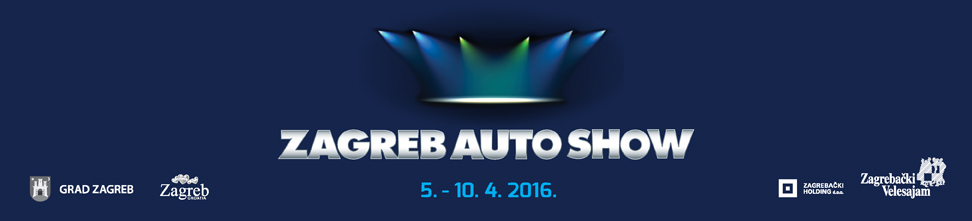 …onaj pravi.SINERGIJA I IZVRSNOST KAO PLATFORMAZAGREB AUTO SHOW, međunarodni salon automobila, motocikala, gospodarskih vozila i prateće industrije s OICA standardom kvalitete vraća se na Zagrebački velesajam 2016. godine kao promotivni projekt Grada Zagreba.Pripreme su u punom tijeku kako bi 05. travnja, kada se Salon otvara za novinare, sve bilo u najboljem izdanju. Dijeli nas točno 60 dana do početka automobilskog spektakla! Zagreb Auto Show najposjećeniji je i najatraktivniji sajam Zagrebačkog velesajma, ujedno i član svjetske obitelji OICA sajmova i Međunarodne unije sajmova UFI. On je puno više od gospodarske sajamske aktivnosti i događaj je od posebnog društvenog i medijskog značaja za našu zemlju i ovaj dio Europe.Brižljivo usklađujemo sve detalje da automobilski spektakl ponovno oduševi publiku. U pripremu i realizaciju projekta izravno su uključeni Grad Zagreb, Zagrebački holding, Turistička zajednica grada Zagreba i Zagrebački velesajam. Turistička zajednica Grada Zagreba po prvi puta je uključena u operativnu pripremu, kako bi destinacija grada Zagreba postala još privlačnija inozemnim, ali i domaćim turistima.DOĐI, BIRAJ, UŽIVAJ…Cjelovitost izlagačkog postava potvrđujemo nastupom 200 izlagača - novi modeli, tržišne premijere i koncepti. S nama su i dva hrvatska proizvođača električnih vozila i motocikala kao i zastupnici proizvođača motocikala te gospodarskih vozila. Status izlagača potvrdili su tržišni lideri rezervnih dijelova i servisne opreme, leasing kuće, domaća i strana naftna industrija…U funkciji Zagreb Auto Showa je sav raspoloživ paviljonski i otvoreni prostor na Zagrebačkom Velesajmu – 14 paviljona i otvorenog prostora na punih 70.000 m2.Prijavljene marke automobila: RENAULT, NISSAN, DACIA, CITROEN, DS, PEUGEOT, KIA, MITSUBISHI, BRABUS, RIMAC, HONDA, MERCEDES, SMART, TOYOTA, OPEL, FORD, INFINITI, JAGUAR, LAND ROVER, HYUNDAI, VW, AUDI, ŠKODA, SEAT, PORSCHE, BENTLEY, BMW, MINI, MAZDA, SUBARU, SUZUKIPrijavljene marke motocikala, četverocikala i bicikala: HARLEY DAVIDSON, BMW, HONDA, KTM, TRIUMPH, KEEWAY, BRP, LINHAI, HISUN, TGB, ARCTIC CAT, CF MOTO, EPSILON, ACCESS MOTOR, PUKY, BYVIN, XINRI, GOING GREEN, DOK-ING, APACHE, HAIBIKE, WINORA, DEVRON, GOVECS, HUSQVARNA, KYMCO, KAWASAKIPrijavljene marke gospodarskih vozila i autobusa: MAN, MERCEDES, IVECO, ISUZU, SCHWARZMULLER, NEOPLAN, SETRA, RENAULT, CITROEN, PEUGEOT, NISSAN, OPEL, FORD, VW, OTOKAR, DOK-ING, IVECO BUS, MAN (autobus), MERCEDES (autobus)SVEČANO OTVORENJESvečanom otvorenju koje će biti 5. travnja u 18.00 sati na Zagrebačkom velesajmu, prethodit će Biker's Show, okupljanje bikera na Trga bana J. Jelačića koji će defileom najaviti otvorenje Zagreb Auto Showa.  Već tradicionalno, 9. travnja održat će se defile starodobnih vozila pod nazivom Old Timer Show, od Trga bana J. Jelačića do Zagrebačkog Velesajma, kojima se ove godine priključuju bikeri. ZABAVA I NATJECATELJSKI DUHProstor Zagreb Auto Showa bit će prepun raznih tematskih događanja: PRESS & VIP Day 5. travnja do 16.00 sati s tiskovnim konferencijama izlagača i njihovim gostimaIzbor Zvijezde Salona 7. travnja Susreti Bikera i Moto Alka 9. travnja Karting utrke u paviljonu 35 Auto Moto Slalom - natjecanje u spretnosti vožnjeAutomodeli na daljinsko upravljanje: izložba i utrkeCrazy Cars - akrobatske vožnje automobila i motoraIzložbe oldtimera i maketa željeznicaMladi & inovativni - FSB racing teamNagradna igra za posjetitelje GLAVNA NAGRADA: Volkswagen Up Ostale nagrade: Ulaznice za Europsko prvenstvo u nogometu, poklon bon za gorivo…CIJENA ULAZNICEUlaznica za jednokratni posjet							35,00 kunaUlaznica za jednokratni posjet učenika, studenata i umirovljenika			25,00 kunaObiteljska ulaznica - paket za 2 odraslih i 2 djece 					90,00 kunaUlaznica za stalni posjet 							         	110,00 kunaUREĐENJE PROSTORAOsim programskog sadržaja u tijeku je uređenje i sanacija paviljonskih prostora i pročelja, i to sljedeće:obojani su paviljoni 8, 8a, 9, 10A i 11dU tijeku je:bojanje paviljona 11Asanacija cijelog krova paviljona 5Do početka Zagreb Auto Show izvest će se:bojanje paviljona 5, 6, 7 i 7a, vanjske fasade paviljona 7, „školjke“ Južnog ulaza,  ulaza 11A/jug, dio vanjske ogradezamjena dijela ostakljenja paviljona 10Augradnja nove sanitarne opreme u sanitarnim čvorovima paviljona 5, 6, 7, 8a, 10A, Južni ulazuređenje hodne staze uz paviljone 7, 7asanacija poda u paviljonu 7nova vrata u paviljonu 6 zapad, paviljonu 7 istok,  istočna i zapadna vrata spoja paviljona 11A/10a, popravak vrata na glavnom ulazu u paviljona 5 obnova bravarije na paviljonu 6asfaltiranje – južno od paviljona 8, 8a, 9, 11A, prometnica - Aleja naroda južna strana, dio otvorenog prostora  IX